  Form No:VL01/SBMYO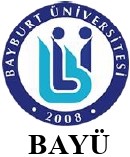      SOSYAL BİLİMLER MESLEK YÜKSEKOKULU                     VEKALET LİSTESİ FORMUKod No: VL01/SBMYO     SOSYAL BİLİMLER MESLEK YÜKSEKOKULU                     VEKALET LİSTESİ FORMUYayın Tarihi:01/08/2023      SOSYAL BİLİMLER MESLEK YÜKSEKOKULU                     VEKALET LİSTESİ FORMURevizyon Tarihi/ No: 25/12/2023/01     SOSYAL BİLİMLER MESLEK YÜKSEKOKULU                     VEKALET LİSTESİ FORMUSayfa No: 1/1Birim / Bölüm:Sosyal Bilimler Meslek YüksekokuluSosyal Bilimler Meslek YüksekokuluAdı SoyadıUnvanıGöreviBirim Amiri: MüdürBirim Amiri: MüdürBirim Amiri: MüdürMehmet Ali CEYHANDr. Öğr. ÜyesiYüksekokul Müdürü1.Vekil1.Vekil1.VekilMine IŞIKDr. Öğr. ÜyesiMüdür Yardımcısı2.Vekil2.Vekil2.VekilÖmer Faruk AKSOYÖğr. Gör.Müdür YardımcısıBirim Amiri Yardımcıları/Müdür YardımcısıBirim Amiri Yardımcıları/Müdür YardımcısıBirim Amiri Yardımcıları/Müdür YardımcısıMine IŞIKDr. Öğr. ÜyesiMüdür Yardımcısı1.Vekil1.Vekil1.VekilÖmer Faruk AKSOYÖğr. Gör.Müdür Yardımcısı2.Vekil2.Vekil2.VekilDr. Öğr. Üyesi/ Öğr. Gör.Bölüm BaşkanıBirim Amiri Yardımcıları/Müdür YardımcısıBirim Amiri Yardımcıları/Müdür YardımcısıBirim Amiri Yardımcıları/Müdür YardımcısıMine IŞIKDr. Öğr. ÜyesiMüdür Yardımcısı1.Vekil1.Vekil1.VekilÖmer Faruk AKSOYÖğr. Gör.Müdür Yardımcısı2.Vekil2.Vekil2.VekilDr. Öğr. Üyesi/ Öğr. Gör.Bölüm BaşkanıBölüm BaşkanıBölüm BaşkanıBölüm BaşkanıMehmet KAPUSIZOĞLUDr. Öğr. ÜyesiBölüm BaşkanıEmine TAŞDr. Öğr. ÜyesiBölüm BaşkanıÖzlem YILMAZDr. Öğr. ÜyesiBölüm BaşkanıFaruk SEZERDr. Öğr. ÜyesiBölüm BaşkanıAdem IRMAKÖğr. Gör.Bölüm Başkanı1.Vekil1.Vekil1.VekilBölümde Görevli Öğr. ElemanıDr. Öğr. Üyesi/ Öğr. Gör.Öğretim ElemanıYüksekokul SekreteriYüksekokul SekreteriYüksekokul SekreteriÖmer NİŞANCIYüksekokul SekreteriYüksekokul Sekreteri1.VekilOrhan YEŞİLOĞLUŞefMutemetHAZIRLAYANBYTKEKONTROL EDENMÜDÜRONAYLAYANMÜDÜR